Garrison Skins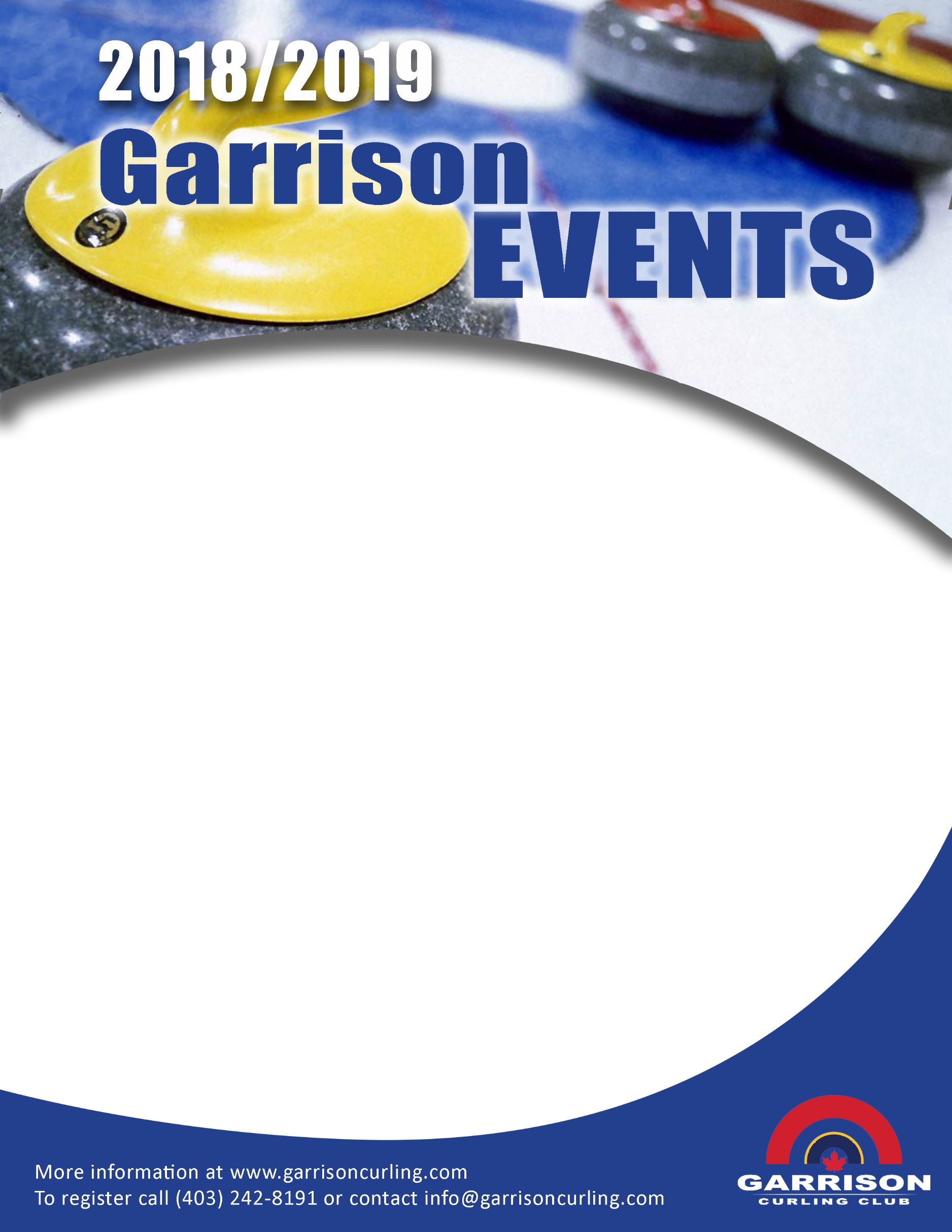 February 16 & 17, 2019Eligibility:	Adult (18+)Format:	Open format teamsCost:	$220/teamFood:	buffet supperEntry:	Contact info@garrisoncurling.com 	or 403-242-8191This modern-format skins match will have 6 end games, with winners advancing to bigger and bigger payouts.  Limited to 36 teams, 